Publicado en 28001 Madrid el 22/12/2014 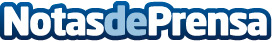 La Imagen Personal que transmitimos es fundamental para el logro o el fracaso de muchos de nuestros objetivosSilvia Rincón, Fundadora:
“Vivimos en la era de la superficialidad. En una sociedad en la que que tener la mejor imagen, gana por goleada a tener las mejores habilidades”
“Una imagen personal “arrolladora” no tiene nada que ver con ser guap@s o atractivos”
“La imagen personal cobra hoy en día una importancia vital para el logro de muchos de nuestros objetivos”
Datos de contacto:silvia RincónFundadora658810679Nota de prensa publicada en: https://www.notasdeprensa.es/la-imagen-personal-que-transmitimos-es Categorias: Comunicación Marketing Recursos humanos http://www.notasdeprensa.es